CMS Lesson Plan 															Subject: Math	                              Rational Explorations & their Opposites		Date: 2/22/2016 – 2/26/2015GSE Assessment Limits/StandardsUnit 6 – StandardsMCC.6.NS.5 Understand that positive and negative numbers are used together to describe quantities having opposite directions or values (e.g., temperature above/below zero, elevation above/below sea level, debits/credits, positive/negative electric charge); use positive and negative numbers to represent quantities in real-world contexts, explaining the meaning of 0 in each situation.MCC.6.NS.6 Understand a rational number as a point on the number line. Extend number line diagrams and coordinate axes familiar from previous grades to represent points on the line and in the plane with negative number coordinatesMCC.6.NS.7 Understand ordering and absolute value of rational numbers. MCC.6.NS.7a Interpret statements of inequality as statements about the relative position of two numbers on a number line diagram. MCC.6.NS.7b Write, interpret, and explain statements of order for rational numbers in real-world contexts. MCC.6.NS.7c Understand the absolute value of a rational number as its distance from 0 on the number line; interpret absolute value as magnitude for a positive or negative quantity in a real-world situation.MondayTuesday & Wednesday – Thursday & FridayTopic:   Geometry (G)Solve real-world and mathematical problems involving rational numbers and their opposites,Solve real world problems with absolute valueLesson Objective/Learning Intention: (Objectives will vary depending upon the pace of the students)By the end of this topic students should know:Common models to represent and compare integers include number line models, temperature models and the profit-loss model. On a number line model, the number is represented by an arrow drawn from zero to the location of the number on the number line; the absolute value is the length of this arrow. The number line can also be viewed as a thermometer where each point of on the number line is a specific temperature. In the profit-loss model, a positive number corresponds to profit and the negative number corresponds to a loss. Each of these models is useful for examining values but can also be used in later grades when students begin to perform operations on integers.In working with number line models, students internalize the order of the numbers; larger numbers on the right or top of the number line and smaller numbers to the left or bottom of the number line. They use the order to correctly locate integers and other rational numbers on the number line. By placing two numbers on the same number line, they are able to write inequalities and make statements about the relationships between the numbers.Give students a rational number and have them stand in order from least to greatest on the number line. Make flashcards of rational number and play “war.” Have the students create statements of inequality (e.g., -9 < ½) and interpret them by writing out the inequality and its meaning in a sentence or sentences, as in “Negative 9 is less than ½ means that negative nine is to the left of ½ on the number line. Negative nine is nine and one half positions to the left of ½”). Have a student write a real-life situation using 2 rational numbers and have another student write an inequality to represent the situation. Then switch tasks. Have students move on a number line from 0 to 3 and 0 to -3 to show they move the same distance (i.e., walking on a number line on the floor or playground). Have a student choose a place on the number line and have the rest of the class write the absolute value of the number. Develop an original story problem that uses an absolute value. Justify your use of absolute value in that context. Make integer placards for each student (be sure to include 0 in the set). Have students line up from least to greatest as integers and then as absolute values. Lesson Objective/Learning Intention: (Objectives will vary depending upon the pace of the students)By the end of this topic students should know:Common models to represent and compare integers include number line models, temperature models and the profit-loss model. On a number line model, the number is represented by an arrow drawn from zero to the location of the number on the number line; the absolute value is the length of this arrow. The number line can also be viewed as a thermometer where each point of on the number line is a specific temperature. In the profit-loss model, a positive number corresponds to profit and the negative number corresponds to a loss. Each of these models is useful for examining values but can also be used in later grades when students begin to perform operations on integers.In working with number line models, students internalize the order of the numbers; larger numbers on the right or top of the number line and smaller numbers to the left or bottom of the number line. They use the order to correctly locate integers and other rational numbers on the number line. By placing two numbers on the same number line, they are able to write inequalities and make statements about the relationships between the numbers.Give students a rational number and have them stand in order from least to greatest on the number line. Make flashcards of rational number and play “war.” Have the students create statements of inequality (e.g., -9 < ½) and interpret them by writing out the inequality and its meaning in a sentence or sentences, as in “Negative 9 is less than ½ means that negative nine is to the left of ½ on the number line. Negative nine is nine and one half positions to the left of ½”). Have a student write a real-life situation using 2 rational numbers and have another student write an inequality to represent the situation. Then switch tasks. Have students move on a number line from 0 to 3 and 0 to -3 to show they move the same distance (i.e., walking on a number line on the floor or playground). Have a student choose a place on the number line and have the rest of the class write the absolute value of the number. Develop an original story problem that uses an absolute value. Justify your use of absolute value in that context. Make integer placards for each student (be sure to include 0 in the set). Have students line up from least to greatest as integers and then as absolute values. Website Resources:  learnzillion.com, connected.mcgraw-hill.com, Khan Academy, Inside mathematics,Engage NYCutting Up LessonGeoboards (NLVM) http://nlvm.usu.edu/en/nav/frames_asid_282_g_3_t_3.html?open=activitiesOnline dot paper: http://illuminations.nctm.org/lessons/DotPaper.pdf#search=%22dot paper%22 Lessons on area: http://illuminations.nctm.org/LessonDetail.aspx?ID=L580Website Resources:  learnzillion.com, connected.mcgraw-hill.com, Khan Academy, Inside mathematics,Engage NYCutting Up LessonGeoboards (NLVM) http://nlvm.usu.edu/en/nav/frames_asid_282_g_3_t_3.html?open=activitiesOnline dot paper: http://illuminations.nctm.org/lessons/DotPaper.pdf#search=%22dot paper%22 Lessons on area: http://illuminations.nctm.org/LessonDetail.aspx?ID=L580 Resources/Instructional Materials Needed: (What do students need in order to learn what is required of this lesson)Paper, pencil, binder, math notebook, 6th grade textbook (housed in the classroom), attention and focus.Notes: Differentiation – Students will use models, hands-on, remediation where needed, small group with peers and small groups with the teacher, online resources, dot paper.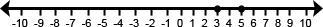 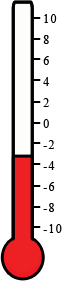 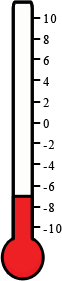 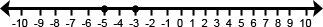 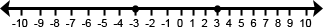 